Name:________________  Retell the Story                 RL  1.2Think about how the pigeon felt in The Pigeon Needs a Bath.  How did he feel at the beginning, middle, and end of the book?  Describe his feelings in the bubbles below.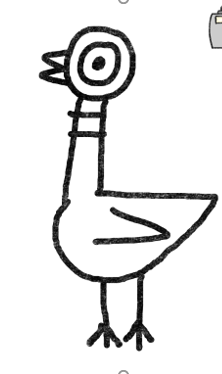 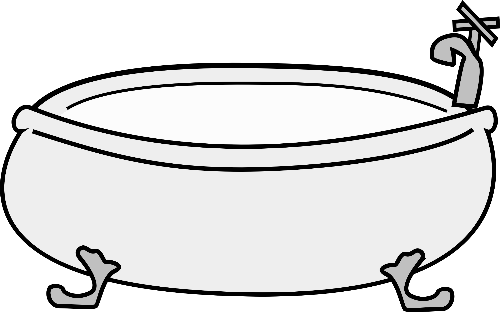 